 8．16工作汇报一．遗留问题说明1．关于LOB列不能做主键或主键的一部分   原因：当lob列作为主键时，如果更新表中的其它列，则在更新日志中由于lob列没有更新，所以无法捕获它的值，xstream获得的日志信息中lob列的值用unavialible填充。此时在onlineMigration端生成的插入或更新语句由于没有主键，则无法插入到openGauss数据库中。有如下表：更改J2列："payload": {    "before": {        "ID": "Ag==",        "J1": "{\"json1\":\"nothing\"}",        "J2": "__debezium_unavailable_value"    },    "after": {        "ID": "Ag==",        "J1": "{\"json1\":\"nothing\"}",        "J2": "{\r\n  \"name\": \"clob\",\r\n  \"version\": \"0.0.1\",\r\n  \"lockfileVersion\": 1,\r\n  \"requires\": true\r\n}"    }}更改J1列："payload": {    "before": {        "ID": "Ag==",        "J1": "{\"json1\":\"nothing\"}",        "J2": "__debezium_unavailable_value"    },    "after": {        "ID": "Ag==",        "J1": "{\"json1\":\"something\"}",        "J2": "__debezium_unavailable_value"    }}2．对象类型中不能有数据组类型原因：在oracle向openGauss数据库类型转化方案中确定object类型在openGauss中转换成json格式，示例如下：在 Oracle 中定义 TestType：CREATE OR UPDATE TYPE TestType AS OBJECT (	id	INTEGER,	foo	VARCHAR(255));若赋值 id=5, foo="wo"，则对应JSON为：{	"id": 5,	"foo": "wo"}当对象类型的数据中嵌套数组类型的数据时，其定义如下：create type debezium.arraychar as varray(255) of varchar2(255);/create type debezium.arrayarray as varray(255) of arraychar;/create table testarrayarray(id int primary key,name varchar(255),a arrayarray);create type debezium.arrayobj as object (id int,a arrayarray);/create table testobjarray(id int primary key,name varchar(255),o arrayobj);insert into testobjarray values(5,'eee',arrayobj(44,arrayarray(arraychar('a'),arraychar('a','b'),arraychar('a','bb','ccc'))));xstream获得的日志信息是以xml的形式表达的，如下：<?oracle-xmldoc versions="D0 C0 V0" ?><ARRAYOBJECT>    <ID>44</ID>    <A>        <ARRAYCHAR>            <VARCHAR2>a</VARCHAR2>        </ARRAYCHAR>        <ARRAYCHAR>            <VARCHAR2>a</VARCHAR2>            <VARCHAR2>b</VARCHAR2>        </ARRAYCHAR>        <ARRAYCHAR>            <VARCHAR2>a</VARCHAR2>            <VARCHAR2>bb</VARCHAR2>            <VARCHAR2>ccc</VARCHAR2>        </ARRAYCHAR>    </A></ARRAYOBJECT>如果数据库中某一行数据对于对象类型的列赋值时，数组只赋予了一个元素，则其在xml的表达形式下是无法确定该元素是数组还是其它类型，因此会造成数据解析上的错误，从而使得转换成json时产生错误。如下所示：上述插入语句预期结果：{"A":[["a"],["a","b"],["a","bb","ccc"]],"ID":44}实际结果：{"A":[{"VARCHAR2":"a"},["a","b"],["a","bb","ccc"]],"ID":44}原因在于XML中ARRAYOBJECT/A/ARRAYCHAR下仅包含一个节点，无法判断该类型是数组。再比如更换数组类型如下object类型testtype：create type testtype as object (id int,str varchar(255));数组类型arrayobj：create type arrayobj as varray(5) of testtype;表定义：create table testobjarray(id int primary key,a arrayobj);插入数据后可得到如下XML：<?oracle-xmldoc versions="D0 C0 V0" ?><ARRAYOBJECT>    <ID>44</ID>    <A>        <TESTTYPE>            <ID>1</ID>            <STR>sth</STR>        </TESTTYPE>    </A></ARRAYOBJECT>此时的预期结果是：{"A":[{"ID": 1, "STR": "sth"}],"ID":44}而实际结果是{"A":{"TESTTYPE": {"ID": 1, "STR": "sth"}},"ID":44}因此建议oracle数据库中定义的object类型中不要嵌套数组类型。3．关于oracle中long类型数据最大容量的问题在Oracle官方文档中LONG类型容量上限为2GB-1字节，为了验证是否属实进行了插入和查询实验。使用字符串或文件形式插入较长文本会超出sqlplus的长度限制或oracle的缓冲区限制，所以尝试通过SQLDeveloper、Navicat、DBeaver等方法以文件的方式插入数据，如图1所示。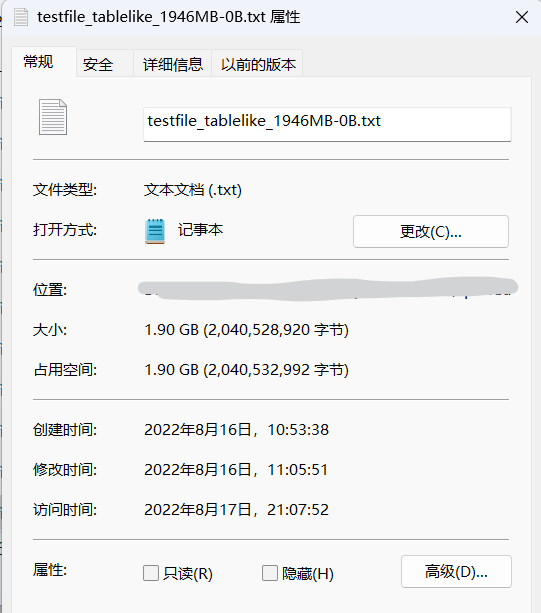 图1. 1.9GB文本测试文件实验时我们采用逐渐增加数据量的实验方法，从32M，64M，128M、512M…，直至1.9GB这种增量的方式进行实验。实验过程中，为确定插入数据是成功的，我们将插入的数据导出后进行验证。但发现当插入的数据较大时，导出的数据被截断不完整，比如插入1.9G的数据后(如图2所示)，通过DBeaver导出时报错“java.lang.OutOfMemoryError: Java heap space”(如图3所示)，怀疑内存不足导致，但该工具无法进行内存容量配置，所以暂时无法验证插入的测试数据是否完整。但目前在通过Navicate导入的功能插入1.9GB数据时显示成功执行，且DBeaver显示在插入前TEST_LONG表占用64KB、插入后TEST_LONG表占用空间增加至2GB(如图4所示)，猜测已成功插入1.9GB的文本数据，但暂时无法查看插入的内容是否与原文件一致、完整。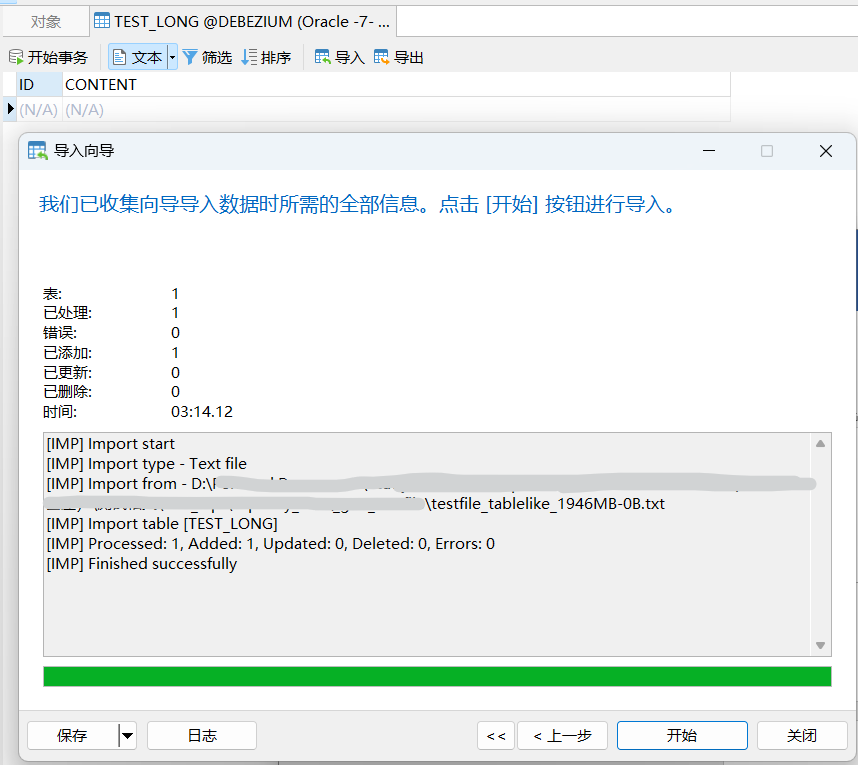 图2. 成功通过Navicat插入1.9GB的数据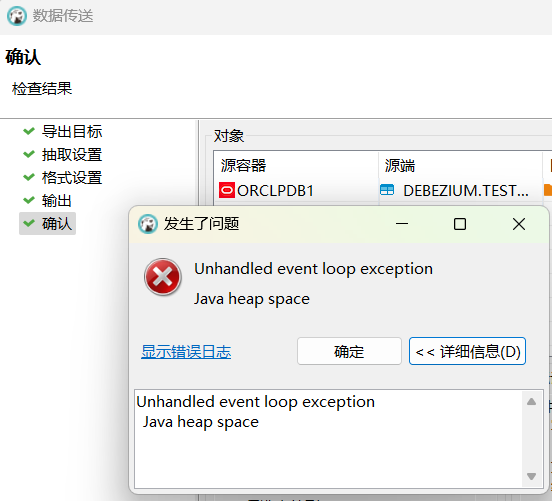 图3. DBeaver导出长数据时报错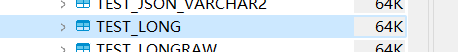 插入前-表占用容量（64KB）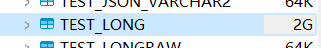 图4. 插入后-表占用容量（2GB，接近1.9GB）二．下一步的工作下一步再以long类型为例测试xstream捕获日志中数据的大小以及debezium  杜金莲北京工业大学计算机学院2022.08.17NameTypeIDNUMBER(38)J1VARCHAR2(255)J2CLOB